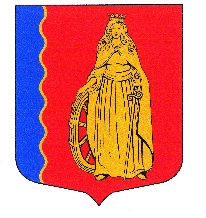 МУНИЦИПАЛЬНОЕ ОБРАЗОВАНИЕ«МУРИНСКОЕ ГОРОДСКОЕ ПОСЕЛЕНИЕ»ВСЕВОЛОЖСКОГО МУНИЦИПАЛЬНОГО РАЙОНАЛЕНИНГРАДСКОЙ ОБЛАСТИСОВЕТ ДЕПУТАТОВ ЧЕТВЕРТОГО СОЗЫВАРЕШЕНИЕ«16» февраля 2022 г.                       г. Мурино                                              № 198    Заслушав отчет главы администрации муниципального образования «Муринское городское поселение» Всеволожского муниципального района Ленинградской области о результатах деятельности за 2021 год, в соответствии с пунктом 11.1 статьи 35 Федерального закона от 06.10.2003 №131-ФЗ «Об общих принципах организации местного самоуправления в Российской Федерации», решением совета депутатов от 27 октября 2021 г. № 169 «Об утверждении порядка заслушивания ежегодных отчетов главы муниципального образования «Муринское городское поселение» Всеволожского муниципального района Ленинградской области и главы администрации муниципального образования «Муринское городское поселение» Всеволожского муниципального района Ленинградской области» советом депутатов принято РЕШЕНИЕ:1. Принять отчет главы администрации муниципального образования «Муринское городское поселение» Всеволожского муниципального района Ленинградской области о результатах деятельности администрации муниципального образования «Муринское городское поселение» Всеволожского муниципального района Ленинградской области за 2021 год, согласно приложению к настоящему решению. 2. Признать деятельность администрации муниципального образования «Муринское городское поселение» Всеволожского муниципального района Ленинградской области за 2021 год удовлетворительной.3. Опубликовать настоящее решение в газете «Муринская панорама» и на официальном сайте в информационно-телекоммуникационной сети Интернет www.администрация-мурино.рф.4. Настоящее решение вступает в силу со дня его официального опубликования.5. Контроль исполнения настоящего решения возложить на постоянно действующую депутатскую комиссию по вопросам местного самоуправления, гласности, использования земель, законности и правопорядку.Глава муниципального образования                                                     Д.В. КузьминПриложение к решению совета депутатов                                                                             от «16» февраля 2022 г. № 198ОТЧЕТ главы администрации муниципального образования «Муринское городское поселение» Всеволожского муниципального района Ленинградской области за 2021 годВ соответствии с требованиями Федерального закона от 06.10.2003 № 131-ФЗ «Об общих принципах организации местного самоуправления в Российской Федерации», представляю отчёт о деятельности администрации муниципального образования «Муринское городское поселение» Всеволожского муниципального района Ленинградской области за 2021 год.В состав муниципального образования входят два населённых пункта: город Мурино, являющийся административным центром поселения, разделённым на три микрорайона: Западный, Центральный и Восточный, и деревня Лаврики. В апреле предоставлены официальные данные Управления Федеральной статистики по г. Санкт-Петербургу и Ленинградской области, согласно которых на 1 января 2021 года в г. Мурино было зарегистрировано 78 184 человек, и в деревне Лаврики – 941 человек. Таким образом, город Мурино официально стал вторым городом в Ленинградской области по численности населения. Уровень социально-экономического развития муниципального образования – это итог совместной деятельности администрации, подведомственных учреждений, взаимодействующих организаций и жителей поселения, основная цель которой остаётся неизменной: создание комфортной городской среды. Главным финансовым инструментом для достижения стабильности социально-экономического развития поселения служит бюджет.Общий объем доходов за 2021 год, поступивших в бюджет муниципального образования, составляет 601 млн. 630,3 тыс. рублей, что составляет 103,3% от утверждённых показателей.В денежном выражении превышение составило 19 млн. 401,9 тыс. рублей. Основными составляющими доходной части бюджета являются налоговые доходы, неналоговые доходы и безвозмездные поступления в бюджет.Поступление в бюджет налоговых доходов в 2021 году составило 267 млн. 359,5 тыс. рублей. Это 115,9% от бюджетных назначений на 2021 год. По сравнению с аналогичным периодом прошлого года, поступление налоговых доходов увеличилось на 24 млн. 336,9 тыс. рублей.Это связано, в первую очередь, с тем, что в 2021 году сохранилась тенденция миграционного прироста населения, выросло количество предприятий и организаций, осуществляющих свою деятельность на территории муниципального образования, что привело к увеличению количества рабочих мест и, соответственно, самих налогоплательщиков. В состав налоговых доходов входит: налог на доходы физических лиц, налоги на товары (работы, услуги), реализуемые на территории Российской Федерации - акцизы, налог на имущество физических лиц, зачисляемый в бюджеты поселений, земельный налог.Остановимся более подробно на каждом виде налоговых доходов:налог на доходы физических лиц в сумме 145 млн. 494,4 тыс. рублей. По сравнению с аналогичным периодом прошлого года поступление дохода увеличилось на 27,5%, то есть, на 31 млн. 376,2 тыс. рублей;налоги на товары (работы, услуги), реализуемые на территории РФ (акцизы) 843,7 тыс. рублей. По сравнению с аналогичным периодом прошлого года поступление дохода увеличилось на 17,3% - на 124,3 тыс. рублей;налог на имущество физических лиц, зачисляемый в бюджеты поселений, 5 млн. 215,8 тыс. рублей. По сравнению с аналогичным периодом прошлого года поступление дохода увеличилось на 31,2% - на 1 млн. 240,2 тыс. рублей;земельный налог 115 млн. 805,6 тыс. рублей. По сравнению с аналогичным периодом прошлого года поступление дохода уменьшилось на 8 млн. 403,8 тыс. рублей (это 6,8%).Учёт полноты и своевременности перечисления налогов, согласно Налоговому кодексу Российской Федерации, ведёт Федеральная налоговая служба.Доля налоговых доходов за 2021 год составила 45,1% от общего объёма доходов. Поступление неналоговых доходов в 2021 году составило 11 млн. 107,5 тыс. рублей. По сравнению с аналогичным периодом прошлого года поступление дохода уменьшилось на 9 млн. 74,7 тыс. рублей.В данном случае, уменьшение поступлений неналоговых доходов связано с тем, что в 2021 году было меньше поступлений от аренды земельных участков в связи с их передачей в собственность, а также в связи с уменьшением продаж земельных участков в отчётном году. К неналоговым поступлениям относятся доходы от использования имущества, находящегося в муниципальной собственности (аренда имущества), доходы от компенсации затрат, доходы от продажи земельных участков и имущества.Более подробно по каждому из видов неналоговых поступлений:доходы от сдачи в аренду имущества, составляющего казну городских поселений, составили 3 млн. 141 тыс. рублей (ООО «Новая Водная Ассоциация», АО «Теплосеть Санкт-Петербурга»);доходы, полученные в виде арендной платы на земельные участки, государственная собственность на которые не разграничена, составили 3 млн. 306,0 тыс. рублей (ООО «Рико Лтд Плюс, ООО «СК», ООО «СТ-НТ», ООО «Северная Компания», ООО «Ювента», ООО «Поток», ООО «Платформа», Общественная организация Санкт-Петербургское городское и Ленинградское областное отделение Всероссийского общества автомобилистов, ИП Клейман Георгий Георгиевич, физ. лицо Морозов Алексей Александрович и др.);доходы в виде арендной платы на земли, находящиеся в собственности поселений 218,1 тыс. рублей (ООО «Н Телеком»);прочие поступления от использования имущества, находящегося в собственности городских поселений 337,4 тыс. рублей (договора соц. найма);штрафы, санкции, возмещение ущерба 47,1 тыс. рублей; прочие доходы от компенсации затрат бюджета городских поселений 36,8 тыс. рублей;доходы от продажи земельных участков 2 млн. 160,6 тыс. рублей (ООО «Ювента», ООО «Поток», ООО «Платформа», физические лица);прочие неналоговые доходы 1 млн. 860,5 тыс. рублей (ООО «Технический заказчик Ленинградской области»).Доля доходов от использования и продажи имущества составила 4,9% от общего объёма доходов.Безвозмездные поступления в 2021 году составили 323 млн. 163,3 тыс. рублей.Безвозмездные поступления включают: дотации на выравнивание бюджетной обеспеченности из бюджетов муниципальных районов, субвенции на осуществление первичного воинского учёта, межбюджетные трансферты, передаваемые бюджетам для компенсации дополнительных расходов, возникших в результате решений, принятых органами власти другого уровня, а также целевые субсидии.В том числе:безвозмездные поступления от других бюджетов бюджетной системы Российской Федерации составили: 143 млн. 508,8 тыс. рублей (дотации);субвенции бюджетам бюджетной системы Российской Федерации 2 млн. 402,3 тыс. рублей (это военно-учётный стол и административные комиссии);Иные межбюджетные трансферты 42 млн. 678,7 тыс. рублей (включили в себя, в том числе, субсидии на дороги в размере 36 млн. 293 тыс. рублей, и дотации из бюджета района на выравнивание бюджетной обеспеченности в размере 6 млн. 190,7 тыс. рублей); субсидии бюджетам поселений на реализацию программ формирования современной городской среды 34 млн. 763,1 тыс. рублей;субсидии бюджетам бюджетной системы на софинансирование капитальных вложений в объекты муниципальной собственности 55 млн. 332,3 тыс. рублей (это субсидии на реализацию мероприятий по установке автоматизированных индивидуальных тепловых пунктов с погодным и часовым регулированием (АИТП) в размере 35 млн. 245 тыс. рублей и субсидии на распределительный газопровод в дер. Лаврики в размере 20 млн. 561,3 тыс. рублей).Прочие субсидии бюджетам городских поселений 44 млн 278,6 тыс. рублей (сюда вошли субсидии на капитальное строительство электросетевых объектов, включая проектно-изыскательские работы (трансформаторная подстанция № 463 в г. Мурино) в размере 34 млн. 770,9 тыс. рублей, субсидии на ликвидацию несанкционированных свалок в размере 6 млн. 612 тыс. рублей, субсидии на поддержку развития общественной инфраструктуры в размере 1 млн. 900 тыс. рублей, а также субсидии на комплекс мероприятий по борьбе с борщевиком Сосновского).Субсидия на мероприятия по оснащению мест накопления твёрдых бытовых отходов 199,5 тыс. рублей.Доля поступлений от субсидий, субвенций и межбюджетных трансфертов составляет 53,7%. Объем расходов бюджета муниципального образования за 2021 год составил 600 млн. 294,8 тыс. рублей, при утверждённом плане 648 млн. 728,7 тыс. рублей, что составляет 92,5%.Бюджет муниципального образования программный. На реализацию программ были израсходованы бюджетные средства в сумме 255 млн. 790,7 тыс. рублей. Из них средства Федерального бюджета составили 47 млн 314,4 тыс. рублей.В 2021 году предусматривалось финансирование следующих программ:«Устойчивое функционирование и развитие коммунальной инфраструктуры и повышение энергоэффективности в муниципальном образовании «Муринское городское поселение». На данную программу израсходовано 98 млн. 442,9 тыс. рублей;«Адресная социальная поддержка жителей муниципального образования» - расходы составили 900 тыс. рублей;«Устойчивое общественное развитие» - 1 млн. 702,8 тыс. рублей;На программу «Обеспечение безопасности на территории муниципального образования» расходы составили 16 млн. 582,1 тыс. рублей;«Развитие и функционирование дорожно-транспортного комплекса» - 52 млн. 314 тыс. рублей;«Архитектура, градостроительство и благоустройство». На эту программу израсходовано 69 млн. 742,3 тыс. рублей;«Развитие культуры» -  4 млн. 556,6 тыс. рублей;«Развитие физической культуры и массового спорта, туризма» - 800,7 тыс. рублей;На программу «Развитие молодёжной политики, межнациональных и межконфессиональных отношений» расходы составили 8 млн. 498,8 тыс. рублей;«Управление муниципальным имуществом, финансами и муниципальной службой» - 2 млн. 250,4 тыс. рублей.Непрограммные расходы составили 344 млн. 504,1 тыс. рублей. Данные расходы включают в себя:расходы на обеспечение деятельности подведомственных учреждений (МКУ «Центр муниципальных услуг», МБУ «Содержание и развитие территории», МБУ «РГ «Муринская панорама», МБУ «Центр благоустройства и строительства»), расходы на обеспечение деятельности администрации, совета депутатов.Расходы по разделам включают в себя:Расходы на выплату персоналу государственных (муниципальных) органов 2 млн. 9,9 тыс. рублей (з/плата и налоги главы муниципального образования):Расходы на содержание аппарата совета депутатов 6 млн. 625,4 тыс. рублей (з/плата и налоги аппарата совета депутатов, компенсация затрат депутатам совета депутатов, приобретение основных средств, материальных запасов, программных продуктов);Расходы на содержание администрации 60 млн. 459,8 тыс. рублей (з/плата и налоги аппарата администрации, оплата услуг связи, оплата договоров на типографские работы, услуги по обслуживанию, ремонту и приобретению оргтехники, оплата договоров по сопровождению программных продуктов, информационных услуг, покупка материальных запасов, основных средств).Расходы на обеспечение проведения выборов 1 млн. 702,8 тыс. рублей (оснащение и организация бесперебойного функционирования деятельности участковых избирательных комиссий на территории муниципального образования).Другие общегосударственные вопросы 1 млн. 502,6 тыс. рублей (затраты на стипендии лучшим ученикам МО «Муринское городское поселение», оценка имущества, штрафы по судебным искам).Обеспечение деятельности муниципального казённого учреждения «Центр муниципальных услуг» 28 млн. 231,4 тыс. рублей (з/плата и налоги сотрудников учреждения, услуги по обслуживанию оргтехники, оплата договоров по сопровождению программных продуктов, информационных услуг, приобретение и ремонт оргтехники, покупка материальных запасов, основных средств).Мобилизационная и вневойсковая подготовка 2 млн. 377,7 тыс. рублей (з/плата работников ВУС, канцелярские расходы).Национальная безопасность 1 млн. 830,1 тыс. рублей (охранные услуги, оплата по договорам по содержанию пожарных водоёмов, гидрантов, системы оповещения).Дорожное хозяйство 52 млн. 314,0 тыс. рублей (ремонт и содержание дорог).Другие вопросы в области национальной экономики 3 млн. 258,3 тыс. рублей (выполнение проектно-изыскательских работ).Жилищное хозяйство 37 млн. 594,5 тыс. рублей (установка АИТП).Коммунальное хозяйство 61 млн. 342,9 тыс. рублей (выполнение работ по реконструкции ТП-463, ТП-13, газификация д. Лаврики).Благоустройство 75 млн. 284,8 тыс. рублей (содержание и уборка территории, детских, спортивных площадок; уборка мусора, спил деревьев, оплата уличного освещения).Обеспечение деятельности муниципального бюджетного учреждения «Центр благоустройства и строительства» 29 млн. 591,9 тыс. рублей (з/плата и налоги сотрудников учреждения, выполнение муниципального задания).Обеспечение деятельности муниципального бюджетного учреждения «Содержание и развитие территории» 195 млн. 865 тыс. рублей (з/плата и налоги сотрудников учреждения, выполнение муниципального задания).Охрана окружающей среды 14 млн. 686,7 тыс. рублей (ликвидация свалок).Молодёжная политика и оздоровление детей 8 млн. 498,8 тыс. рублей (аренда помещений, затраты по проведению мероприятий, организация летнего трудового отряда).Культура 4 млн. 556,6 тыс. рублей (проведение праздничных мероприятий).Социальная политика 1 млн. 417,3 тыс. рублей (оказание помощи жителям, попавшим в трудную жизненную ситуацию, пенсионные выплаты).Физическая культура и спорт 800,7 тыс. рублей (проведение спортивных мероприятий).Обеспечение деятельности муниципального бюджетного учреждения «РГ «Муринская панорама» 10 млн. 343,6 тыс. рублей (з/плата и налоги сотрудников учреждения, выполнение муниципального задания).В целом исполнение бюджета по расходам за 2021 год составило 92,5%.Поведём сравнительную статистику на последние 3 года: так, доходы бюджета муниципального образования в 2021 году по сравнению с 2020 выросли на 45%, по сравнению с 2019 годом – на 168,2%. Расходы, в свою очередь, по сравнению с 2020 годов выросли на 71,9%, а по сравнению с 2019 годов – на 167,3%. Доля безвозмездных поступлений в отчётном году по сравнению с 2020 годом выросла на 113%, а вот по сравнению с 2019 годом – почти на 1 332%.  Таким образом, несмотря на эпидемиологическую обстановку, в результате которой Муринское поселение в течение всего года находилось в так называемой «красной» ограничительной зоне, работа администрации в 2021 году, как видно из расходов бюджета, была направлена в первую очередь на развитие дорожной инфраструктуры, обслуживание территории и благоустройство. Большая работа проведена отделом ЖКХ и благоустройства администрации: установлены 15 автоматизированных индивидуальных тепловых пунктов с погодным и часовым регулированием в жилищном фонде (многоквартирные жилые дома по ул. Оборонной г. Мурино 1967 – 1996 годов постройки). Проведены проектно-изыскательские и строительно-монтажные работы в рамках подпрограммы «Энергетика Ленинградской области» государственной программы Ленинградской области «Обеспечение устойчивого функционирования и развития коммунальной и инженерной инфраструктуры и повышение энергоэффективности в Ленинградской области» по трансформаторной подстанции № 463 в г. Мурино. Подготовлена проектно-сметная документация по трансформаторной подстанции № 13 в г. Мурино, строительно-монтажные работы по которой планируется провести в текущем, 2022 году. Отдельно хочется отметить огромную работу, проведённую совместно с подведомственным учреждением (МБУ «Центр благоустройства и строительства»), по подготовке необходимой документации и дальнейшему строительству распределительного газопровода в деревне Лаврики, работы по которому полностью завершены и приняты в конце 2021 года. Дважды в год совместно с подведомственным учреждением (МБУ «Содержание и развитие территории») выполнялись работы по локализации и ликвидации очагов распространения борщевика Сосновского химическими методами: обработано 24 га территорий муниципальной и государственной собственности (освоено 410,7 тыс. рублей, из которых 357,7 тыс. рублей составили средства областного бюджета). Выдано 10 предписаний юридическим и физическим лицам на уничтожение борщевика. В 2021 году обработано 80 обращений на осуществления земляных работ, выдано 24 разрешения. По размещению отдельных видов объектов на землях или земельных участках без предоставления земельных участков и установления сервитутов, выдано 36 решений и отказано в размещении – 43 заявителям. Обработано 1 142 запросов на перевозку крупногабаритных или опасных грузов.Общая протяжённость освещённых частей улиц, проездов составляет 14,85 км. Многие участки улично-дорожной сети принадлежат застройщикам. Администрация ведёт работу по освещению и передачи в собственность улично-дорожной сети на баланс администрации. По комиссионному обследованию территории муниципального образования было составлено 15 протоколов и выдано 30 предписаний об административном правонарушении в отношении юридических и физических лиц о нарушении правил благоустройства, из них 15 предписаний на демонтаж несанкционированного размещения и эксплуатации рекламных и информационных конструкций. Кратко остановлюсь на жилищном хозяйстве. Жилой фонд на территории муниципального образования составляет 225 многоквартирных домов общей площадью 5 млн. 66 тыс. кв. м. (это 102 тыс. 973 квартир).За прошлый год появились новые многоквартирные дома в жилых кварталах – «Цвета радуги», «Айди Мурино», «Северный», «Авиатор». Завершено строительство ЖК «Сокол», «Витамин» и ЖСК «Муринское-1». Сдались первые секции ЖК «Материк». Таким образом, за 2021 год введено в эксплуатацию 12 многоквартирных домов (6 189 квартир) общей площадью 273 тыс. кв. м.С увеличением роста жилого фонда наблюдается непрерывное увеличение количества управляющих организаций, с которыми ведётся непрерывная работа: в настоящее время на территории муниципального образования услуги по управлению и содержанию многоквартирных домов оказывают 43 управляющих организации, из них 5 ТСЖ, 1 ЖСК и 1 ТСН. Не реже одно раза в квартал актуализируется реестр мест (площадок) для накопления ТКО, куда вносятся данные о новых или вносятся изменения в данных о существующих площадках ТКО. Проведена работа по ежегодной актуализации схемы теплоснабжения муниципального образования. Также, в срок и в полном объёме выполнена подготовка жилого фонда и объектов социальной инфраструктуры к отопительному сезону. Кроме того, в целях включения новостроек в план реализации «Региональной программы капитального ремонта общего имущества в многоквартирных домах на 2014-2043 годы», ведётся углублённое изучение технических характеристик каждого многоквартирного дома.За развитие дорожной инфраструктуры, обслуживание территории и благоустройство отвечали два муниципальных учреждения: МБУ «Содержание и развитие территории» и МБУ «Центр благоустройства и строительства».За 2021 год муниципальным бюджетным учреждением «Содержание и развитие территории» (МБУ «СРТ») были выполнены следующие работы: в Муринском парке осуществлена реконструкция верхнего (набивного) покрытия пешеходных дорожек, восстановлен навес и покрашен защитный щит колодца родника, отремонтирована спортивная площадка на территории парка;подсыпан песок и отремонтировано 18 детских площадок, находящихся в оперативном управлении учреждения;отремонтированы качели на территории общественного пространства «Школьный спуск»;установлены новые детские и спортивные площадки (спортивная площадка для воркаута у дома №32 на ул. Оборонная, детские площадки на Оборонной ул., д. 36; и Боровой ул., д. 29);очищен Графский пруд (механизированная очистка дна, укрепление и очистка береговой линии водоёма);заменены сломанные ступени лестничных спусков к станции метро «Девяткино», восстановлена кровля южного входа;на постоянной основе осуществляется уборка памятных мемориалов, расположенных в Мурино, братской могилы и самого Муринского кладбища;обновлена разметка на улично-дорожной сети, входящей в схему обслуживания;восстановлена плитка тротуара во дворе на Оборонной улице (между домами 22 и 24);на входящей в схему обслуживания территории проведены работы по обновлению 120 уличных урн (заменены пришедшие в непригодность вкладыши урн, а также установлены новые урны);произведён ямочный ремонт дорожного покрытия (в рамках 1 этапа отремонтировано 1 500 кв. м., в рамках второго – 1 030 кв. м.);обустроены 7 контейнерных площадок и подъездов к ним в частном секторе Мурино и в дер. Лаврики;произведён ремонт и покраска скамеек и урн в Медвежьем стане, на Школьном спуске, в Муринском парке, дер. Лаврики и на Привокзальной площади;установлены новые вазоны с цветами на Оборонной улице и Привокзальной площади;произведена сезонная высадка цветов в вазоны у здания администрации, возле д.26 по ул. Оборонная и в Муринском парке.установлены новые искусственные неровности (лежачие полицейские) на Садовой, Оборонной и Графской улицах;налажен регулярный сбор и вывоз изношенных покрышек для последующей переработки;на регулярной основе осуществляется обслуживание дорожных знаков, очистка урн, уборка и содержание территории. Так, если в 2020 году общая площадь уборки территории муниципального образования, входящей в схему обслуживания, составляла 275 000 кв. м., в 2021 году объёмы уборки были значительно увеличены и составили в 349 000 кв. м. То есть, по сравнению с 2020 годом, площадь обслуживаемой территории увеличилась на 27%;разработаны проекты схем организации дорожного движения на территории ул. Новая (ЖК «Новое Мурино»);в течении 2021 года проводились работы по украшению части территории в праздничные дни (флаги, баннеры, световое украшение и т.д.).Отдельно хочу остановиться на проведённых работах по благоустройству города - в 2021 году в рамках проекта «Формирование комфортной городской среды» произведены работы по благоустройству – «ул. Графская, 1 этап»; активно благоустраивается территория «набережная реки Охта от Пешеходного моста до ЖК Новое Мурино, 1 этап». В преддверии новогодних праздников в рамках проекта «Формирование комфортной городской среды» на ул. Графской высажена восьмиметровая ель.Таким образом, МБУ «СРТ» в полном объёме исполнило как муниципальное задание, так и муниципальные и региональные программы.Муниципальным бюджетным учреждением «Центр благоустройства и строительства» (МБУ «ЦБС») в 2021 году выполнены следующие работы:в рамках осуществления мероприятий по ремонту автомобильных дорог муниципального образования, реализуемого в целях исполнения государственной программы Ленинградской области «Развитие транспортной системы Ленинградской области» (национальный проект «Безопасные и качественные автомобильные дороги») приведены в нормативное состояние дорожные покрытия участков следующих дорог: ул. Школьная (429 м.), ул. Шоссе в Лаврики (900 м.), ул. Берёзовая аллея (189 м.), ул. Лесная (360 м.в) и автомобильная дорога в дер. Лаврки ( 1 км. 710 м.). Как я уже говорил, субсидии на ремонт дорог составили 36 млн. 293 тыс. рублей; в Западном микрорайоне г. Мурино проведены подготовительные работы по строительству участка улично-дорожной сети – Воронцовский бульвар (правая половина дороги от улицы Графская до Ручьевского проспекта) и улица Шувалова (правая половина дороги от улицы Графская до Ручьевского проспекта): получено положительное заключение государственной экспертизы проектной документации, а также в июле 2021 года подана заявка на участие в федеральной программе «Стимул». Планируемый период осуществления строительства – 2022 год;получено положительное заключение ГАУ «Леноблгосэкспертиза» документации по строительству проезда от кармана вдоль Петровского бульвара (Магистраль №3) до Екатерининской улицы, для обеспечения транспортной доступности к учреждению начального и среднего общего образования (школы) на 1175 мест»;заключён договор на выполнение работ по озеленению и содержанию зелёных насаждений на бульваре Менделеева и Охтинской аллее. По данному договору подрядчиком высажены деревья на бульваре Менделеева, выполнены работы по содержанию зелёных насаждений на бульваре Менделеева и Охтинской аллее, в том числе проведена обрезка деревьев и живой изгороди;оказаны услуги по сервисному обслуживанию объектов уличного освещения на части территории муниципального образования. Подготовлена необходимая документация для реализации энергосервисного контракта;заключён контракт на оказание услуг по разработке концепции благоустройства общественной территории «Графский пруд» в соответствии с требованиями Всероссийского конкурса лучших проектов создания комфортной городской среды. Разработанная концепция благоустройства была одобрена межведомственной комиссией по реализации приоритетного проекта «Формирование комфортной городской среды» в Ленинградской области и отравлена в федеральную конкурсную комиссию по организацию и проведению Всероссийского конкурса лучших проектов создания комфортной городской среды «Малые города и исторические поселения». Несмотря на высокий уровень заявки, проект общественной территории «Графский пруд», к сожалению, не стал победителем Всероссийского конкурса;в течение года проводилось обеспечение эксплуатационно-технического обслуживания здания котельной (БМК) с оборудованием и хозяйственными постройками в дер. Лаврики.МБУ «ЦБС» также в полном объёме исполнило как муниципальное задание, так и муниципальные и региональные программы.В области градостроительной деятельности администрацией в 2021 году проведены подготовительные работы по формированию проектов планировки и проектов межевания территории Нового Мурино и производственной зоны.Начата работа по разработке концепций зелёных насаждений общего пользования: подготовлена, направлена и рассмотрена комитетом градостроительной политики Ленинградской области концепция парка для обеспечения нужд города Мурино на территории Бугровского сельского поселения. Хочу отметить, что в 2021 году была подготовлена и рассмотрена Градостроительным советом концепция развития территории восточной части города.Проведены общественные обсуждения по проектам зон охраны объектов культурного наследия регионального значения - Церкви святой Великомученицы Екатерины, Часовни «В память императора Александра II, результаты общественных обсуждений направлены в Комитет по сохранению культурного наследия. Окончена процедура по постановке на кадастровый учёт территориальных зон, установленных правилами землепользования и застройки муниципального образования. Также, осуществлена постановка на кадастровый учёт административной границы деревни Лаврики.В области архитектуры в 2021 году рассмотрено 27 заявлений о выдаче разрешения на строительство, из которых по 19 заявлениям выданы мотивированные отказы, 8 рассмотрены положительно и получили разрешения на строительство, в том числе: 3 на строительство объектов производственно-складского назначения на территории производственной зоны; 3 на объекты розничной торговли; 1 на водогрейную котельную и 1 на административно-бытовое здание открытого выставочного комплекса.Рассмотрено 17 заявлений о выдаче разрешений на ввод объектов в эксплуатацию, из которых по 10 заявлениям выданы мотивированные отказы, а на 7 выданы разрешения на ввод объектов в эксплуатацию, в том числе: 2 на объекты производственно-складского назначения на территории производственной зоны; 2 на магазины розничной торговли; 1 на здание производственной базы; 1 на здание ветеринарной клиники на ул. Центральной; на реконструированное нежилое здание для размещения объекта общественного питания.Рассмотрено 3 уведомления о планируемых строительстве или реконструкции объекта индивидуального жилищного строительства (ИЖС) или садового дома, 16 ходатайств об установлении публичных сервитутов, а также 44 заявления по вопросам перепланировки жилых и нежилых помещений (по 27 из них вынесено положительное решение).Проведено 10 заседаний постоянно действующей межведомственной комиссии по рассмотрению вопросов перевода жилого помещения в нежилое и нежилого помещения в жилое, переустройству и (или) перепланировке жилого и нежилого помещений всех форм собственности на территории муниципального образования. Было рассмотрено с выходом в адрес 16 заявлений по приёмке после перепланировки и переустройства. Проведено 9 заседаний комиссии по приёмке выполненных ремонтно - строительных работ после завершения переустройства и(или) перепланировки жилого (нежилого) помещения на территории муниципального образования. На них было согласовано 14 вопросов по приёмке переустройства и (или) перепланировки после перевода из жилого помещения в нежилое. За 2021 год поступило 72 заявления на разработку и выдачу градостроительных планов земельных участков; выдано заявителям 44 градостроительных плана земельных участков. Принято 51 постановление о присвоении адресов объектам адресации, сведения по которым внесены в Федеральную информационную адресную систему.В области землеустройства проведено 12 заседаний земельной комиссии (на них рассмотрено 67 земельных вопросов), приняты такие социально значимые решения, как:предоставлен земельный участок УМВД России по Всеволожскому району Ленинградской области для размещения объекта «Отдел полиции Управления Министерства внутренних дел Российской Федерации по Всеволожскому район Ленинградской области» на территории Западного микрорайона;предоставлен один земельный участок, расположенный в деревне Лаврики, многодетной семье в рамках реализации областного закона от 17.07.2018 № 75-оз.По результатам проведённых совещаний и встреч, приняты такие значимые вопросы как: согласование размещения проезда, соединяющего г. Санкт-Петербург-Мурино территории двух жилых кварталов ЖК «Новое Мурино» и ЖК «Новая Охта»; согласование передачи земельных участков из собственности Российской Федерации в собственность муниципального образования, для размещения по ул. Оборонной в городе Мурино школы 1 100 мест и детского сада на 260 мест (МЧС).В течение года администрация большое внимание уделяла вопросам обеспечения безопасности жизнедеятельности жителей поселения, гражданской обороне, защите населения и территории от чрезвычайных ситуаций, соблюдению первичных мер пожарной безопасности, профилактике правонарушений и террористических угроз. Территорию муниципального образования обслуживает 8 участковых уполномоченных полиции 87 отдела полиции УМВД России по Всеволожскому району ЛО. Для поддержания и охраны общественного порядка ежедневно в период с 20 час. 00 мин. до 08 час. 00 мин. выделяется экипаж отдельной роты патрульно-постовой службы УМВД, а также осуществляется патрулирование территории сотрудниками Полка ППСП ГУ МВД России по СПб и ЛО. В 1 квартале 2022 года запланирован переезд 87 отдела полиции УМВД России по Всеволожскому району ЛО в новое модульное здание, расположенное на Ручьёвском проспекте г. Мурино, что существенно сократит время реагирования сотрудников полиции на сообщения граждан на нарушения общественного порядка.Ежегодно заключается договор на оказание услуг по профилактике терроризма и экстремизма, а также поддержания общественной безопасности на территории муниципалитета. Кроме того, на территории муниципального образования установлено 56 муниципальных видеокамер с выводом информации в круглосуточную дежурно-диспетчерскую службу администрации, ведётся установка видеокамер наружного наблюдения в УК, ТСЖ и на объектах экономики. В 2022 году запланирован монтаж видеокамер по 11 адресам, расположенным в Западном микрорайоне, и их сопряжение с существующей системой видеонаблюдения.Одним из актуальных вопросов является профилактика дорожно-транспортного травматизма. В 2021 году был установлен комплекс фотофиксации нарушения Правил дорожного движения РФ на участке автомобильной дороги около станции метро «Девяткино» как на выходе в Западный микрорайон, так и на Привокзальной площади города (нарушение требований дорожных знаков и дорожной разметки).На протяжении года остро стоял вопрос обеспечения экологической безопасности в части ликвидации несанкционированных свалок. В 2021 году было заключено 3 муниципальных контракта на общую сумму 14 млн. 761,2 тыс. рублей (из них средства областного бюджета составили 6 млн. 612 тыс. рублей). В ходе исполнения этих контрактов ликвидировано 20 454 куб. м. обходов жизнедеятельности человека. В 2021 году проведено 14 проверок (из них 12 проверок физических лиц и 2 проверки юридических лиц) соблюдения обязательных требований земельного законодательства. По результатам проведённых проверок Всеволожским отделом Управления Росреестра по Ленинградской области 3 правонарушителя земельного законодательства были привлечены к административной ответственности и на них были наложены административные наказания в виде штрафов на общую сумму 25 000 рублей.	За 12 месяцев сотрудниками сектора территориальной безопасности (совместно с отделом администрации по ЖКХ и благоустройству) выявлено 147 административных правонарушений, предусмотренных законом Ленинградской области от 02.07.2003 № 47-оз, что на 320% больше по сравнению с аналогичными показателями 2020 года.Что касается работы администрации поселения с документооборотом и обращениями граждан, то здесь также отмечается тенденция роста. Так, за 2021 год поступило 7 156 входящих документов от организаций (на 4% больше по сравнению с 2020 годом, и на 19,3% больше по сравнению с 2019 годом) и 3 659 заявлений граждан (на 33,6% больше, чем в 2020 году, и на 92,6% больше, если сравнить с 2019 годом). Подготовлено 9 326 ответов на запросы и обращения граждан, что на 86,4% больше по сравнению с предыдущим годом. Издано 354 постановления и 123 распоряжения по основным вопросам, 430 распоряжений по кадрам. Для удобства хранения, комплектования, учёта и использования создан архив для документов администрации.Как я уже говорил, на территории муниципального образования в 2021 году реализовывалось 10 муниципальных программ, контроль за разработкой и принятием которых находится у отдела экономики, УМИ, предпринимательства и потребительского рынка.В отчётный период 2021 года отделом проведена работа по передаче имущества из частной собственности организаций-застройщиков, осуществляющих строительство объектов недвижимости на территории г. Мурино, в результате чего, в муниципальную собственность принято 12 объектов недвижимости, из них: 5 автодорог общей протяжённостью 763 м, 4 сооружения - сети наружного освещения общей протяжённостью 12 795 м, 3 сооружения ливневой канализации общей протяжённостью 6 373 м. Указанное имущество передано подведомственным учреждениям для его содержания.Завершена процедура безвозмездной передачи 47 объектов движимого/недвижимого имущества водоснабжения и водоотведения из собственности муниципального образования в государственную собственность Ленинградской области. Также, осуществлена безвозмездная передача из собственности муниципального образования в государственную собственность Ленинградской области земельного участка площадью 28 371 кв. м. в Западном микрорайоне города в целях размещения объекта концессионного соглашения в отношении создания и эксплуатации физкультурно-оздоровительного комплекса в г. Мурино.В 2021 году осуществлена продажа 3 (трёх) земельных участков общей площадью 47 172 кв. м, собственность на которые не разграничена, на которых расположены объекты недвижимого имущества, принадлежащие на праве собственности покупателям. Цена выкупа всех 3 земельных участков составила 4 млн. 244 тыс. рублей. Заключено 2 соглашения о перераспределении земель и (или) земельных участков, государственная собственность на которые не разграничена и земельных участков, находящихся в частной собственности на территории муниципального образования. Проведена инвентаризация муниципального имущества, в результате которой выявлены, в том числе, свободные, жилые помещения, не обременённые правами третьих лиц, которые в дальнейшем будут предоставлены гражданам по договору социального найма в порядке очереди. Принято положение о муниципальном жилищном контроле, утверждена муниципальная программа по стимулированию экономической активности на территории муниципального образования, а также разработана и утверждена программа профилактики рисков причинения вреда (ущерба) охраняемым законом ценностям в сфере муниципального жилищного контроля на 2022 год. В течение 2021 года жилищно-бытовая комиссия провела 10 заседаний, на которых было рассмотрено 23 вопроса о принятии на учёт граждан, нуждающихся в улучшении жилищных условий; 9 вопросов о приватизации жилых помещений; 4 вопроса о заключении договора социального найма жилого помещения; 8 вопросов о снятии с учёта граждан с учёта нуждающихся в улучшении жилищных условий и 2 вопроса о временном вселении в занимаемое жилое помещение по договору социального найма. В списках очередников, состоящих на учёте нуждающихся в улучшении жилищных условий, состоят 70 семей, из них: в качестве нуждающихся в жилых помещениях, предоставляемых по договорам социального найма - 11 семей, в качестве нуждающихся в жилых помещениях, с целью участия в федеральных и региональных жилищных программах – 59 семей.В 2021 году, используя средства социальной выплаты в рамках реализации основного мероприятия «Улучшении жилищных условий молодых граждан (молодых семей)» подпрограммы «Содействие в обеспечении жильём граждан Ленинградской области» государственной программы Ленинградской области «Формирование городской среды и обеспечение качественным жильём граждан на территории Ленинградской области», улучшили свои жилищные условия 2 молодых гражданина нашего муниципального образования.В течение года по соглашению о сотрудничестве и взаимодействию по вопросам развития малого и среднего предпринимательства, велась плотная совместная работа с Фондом «Всеволожский Центр поддержки предпринимательства – бизнес-инкубатор»: еженедельно проходили встречи с предпринимателями всех уровней, обучающие мероприятия, вебинары и онлайн-тренинги. Совместно с Фондом разработан и подготовлен образовательный проект «Бизнес – школа предпринимательства для молодёжи», в котором приняли участие ученики общеобразовательных школ города.Проведён мониторинг объектов торговли, общественного питания и бытовых услуг. В «информационную базу» за отчётный период включено 1 460 объектов, из них 438 объектов общественного питания, 731 розничные магазины, 292 предприятий по предоставлению услуг. Утверждено 24 точки под размещение «мобильной торговли». Создан Совет по развитию малого и среднего предпринимательства. Урегулирован механизм размещения аттракционов, передвижных зоопарков и цирков на территории муниципального образования.Проведена работа по исключению нестационарных торговых объектов на ул. Садовой из схемы размещения нестационарных торговых объектов, но, в связи с соблюдением всех законодательных процедур, объекты удалось демонтировать только в начале 3 квартала 2021 года.В рамках проведения мероприятий, направленных на недопущение распространения новой коронавирусной инфекции на территории муниципального образования, администрацией проверено и согласовано более 60 паспортов коллективного иммунитета к COVID-19.На воинском учёте в поселении состоит 10 697 человек (на 15% больше в сравнении с 2020 годом, и на 45% - с 2019 годом). Общее количество граждан, вызываемых на мероприятия, связанные с призывом в Вооружённые Силы Российской Федерации, за год составило 1762 человека, в Вооружённые силы РФ в 2021 году призваны 66 человек. Конечно, прошедший 2021 год не был простым, но, подводя его итоги, нельзя не отметить и позитивные события. В сентябре запустили движение по кольцу, которое стало очередным этапом строительства развязки КАД в Западном микрорайоне города. В этом же микрорайоне были открыты 2 новых почтовых отделения (одно из них в формате мини-ОПС), а также детский сад. По состоянию на 01.01.2022 года на территории муниципального образования расположены 4 средние общеобразовательные школы на 4 274 места, и 29 детских садов на 3 495 мест. Кроме того, на территории города работают 3 частных детских сада с ежемесячной родительской платой не выше 5 тыс. руб. за счёт субсидирования из бюджета Ленинградской области. Администрация, в свою очередь, продолжает работу по поощрению лучших учеников образовательных учреждений города персональными стипендиями: по итогам 2019 - 2020 учебного года 3-м стипендиатам из бюджета муниципального образования выплачены стипендии в размере 81 тыс. руб., на 2020 – 2021 учебный год было 9 стипендиатов, сумма выплат составила 243 тыс. руб. А на 2021-2022 утверждены кандидатуры уже 11 стипендиатов, сумма выплат составит 297 тыс. рублей.В декабре 2021 года подписан государственный контакт и выдано разрешение на строительство новой поликлиники в Мурино на 600 посещений в смену, которую построят в первом квартале 2024 года в районе пересечения Ручьевского проспекта и Воронцовского бульвара. Цена контракта составляет 1,1 млрд. рублей. Это средства областного и федерального бюджетов: объект возводится по программе модернизация первичного звена здравоохранения.Также, в конце 2021 года был подписан договор о безвозмездной передаче в муниципальную собственность земельных участков и объектов незавершённого строительства на бульваре Менделеева. Документы переданы на государственную регистрацию собственности, после этой процедуры муниципальное образование будет считаться полноправным владельцем указанного участка.Обязательным условием эффективной работы администрации является максимальная открытость деятельности, достоверность и доступность информации. Как и в предыдущие годы, действует официальный сайт муниципального образования, на котором размещаются нормативные документы, объявления для жителей, новости и другая актуальная информация.  Работа администрации публично освещается также в группах в социальных сетях информационно-телекоммуникационной сети Интернет. Это стало эффективным инструментом взаимодействия местного самоуправления и общественности. Я, как глава администрации, сам веду аккаунт в социальной сети «Instagram», созданный, в первую очередь, для оперативного донесения до жителей муниципального образования важной информации, получения обратной связи и поиска совместных решений тех или иных задач. Продолжается работа по оперативному рассмотрению жалоб и обращений в системе мониторинга информационных поводов в социальных сетях и реакции сообществ на действия властей «Инцидент менеджмент», а также обращений, направленных через платформу обратной связи «Единого портала государственных и муниципальных услуг». Так, за 2021 год в администрацию поступило 1 213 обращений по системе ПОС. К системе «Инцидент менеджмент» администрация напрямую подключена с мая 2021 года, за это время было отработано 388 обращений.Информационное обеспечение жителей поселения осуществляет подведомственное Муниципальное бюджетное учреждение «Редакция газеты «Муринская панорама». В 2021 году выпущено 36 номеров газеты (24 цветных общим тиражом - 120 000 экз. и 12 черно-белых тир. - 12000 экз.). Большая работа была проведена по созданию медиастудии МИtv и запуска передач в прямом эфире в сети интернет. Организовано и проведено 5 прямых эфиров и подготовлено в записи 5 эфиров МИtv. В течение года были отсняты и подготовлены 28 короткометражных видеофильма рубрики «МУРИНО В КАДРЕ».Все мероприятия, предусмотренные муниципальным заданием, выполнены учреждением в полном объёме.Особое внимание по-прежнему уделяется работе с пожилыми людьми. Ветеранская организация Муринского Совета ветеранов, которая в 2022-ой год вступила в новом составе и с новым председателем – одна из крупных первичных организаций Всеволожского районного Совета Ветеранов. На учёте в ней состоит 805 человек - это ветераны войны, труда, вооружённых сил и правоохранительных органов. В современных условиях культура, спорт и молодёжная политика способны активно влиять на сферы общественной жизни. Данными направлениями деятельности занимается Муниципальное казённое учреждение «Центр муниципальных услуг» (МКУ «ЦМУ»), которое в 2021 году отметило 10 лет со дня создания. В отчётном году в условиях угрозы распространения коронавирусной инфекции и введёнными ограничениями, сотрудники продолжили осваивать и внедрять новые форматы работы с различными группами населения. Частично был осуществлён переход к массовой работе в онлайн формате и организовывались интерактивные мероприятия для различных групп населения на улице. Всего было проведено 185 культурно-массовых, информационно-просветительских, физкультурно-оздоровительных мероприятий с охватом более 10 тыс. человек.Наиболее массовые мероприятия 2021 года - народное гуляние, посвящённое Масленице, торжества в честь 76-ой годовщины Великой Победы, игровые интерактивные программы ко Дню защиты детей и празднование 272-й годовщины образования Мурино.В 2021 году продолжили занятия творческие студии по направлениям: хореография, вокал и театральное искусство, в которых занимается более 100 человек в возрасте от 6 до 18 лет. Библиотечное обслуживание населения осуществляет городская библиотека, на базе которой проводятся просветительские мероприятия и книжные выставки. Библиотечный фонд на 31 декабря составил более 11,5 тыс. экземпляров, что на 13% больше, чем в 2020 году, и на 22% больше по сравнению с 2019 годом.  Численность читателей за год возросла на 38% и составила около 2 тыс. человек, 75% которых составляет взрослое население. Книговыдача увеличилась на 2,5 тыс. экземпляров и составила 19 000 экземпляров. Позитивной динамикой в 2021 году отмечена деятельность по развитию физической культуры и массового спорта. Количество мероприятий выросло с 7 в 2020 году до 32 в 2021 году. Число участников физкультурно-оздоровительных мероприятий увеличилось втрое, а численность занимающихся спортом достигла 30 тысяч человек, что на 39% больше по сравнению с 2020 годом. Высокие показатели достигнуты благодаря внедрению новых форм работы, в том числе, впервые была проведена спартакиада школьников. Значимым событием 2021 года стало создание молодежного футбольного клуба «Мурино»: футболисты тренируются 1 раз в неделю и достойно представляют муниципальное образование на турнирах различного уровня. Традиционно в июле с привлечением средств субсидии из бюджета Ленинградской области была организована работа молодёжного трудового отряда. В течение месяца подростки работали на различных объектах муниципального образования и оказывали помощь в благоустройстве территории.Активное участие в общественной жизни города продолжают принимать волонтёры общественного объединения «Илья Муромец»: ребята участвовали в акциях ко Дню России, Дню государственного флага, оказывали посильную помощь людям старшего поколения. По итогам года лучшие волонтёры отмечены благодарностями и ценными подарками.   Кроме того, в течение прошедшего года продолжалась работа волонтёров Всероссийской акции взаимопомощи #МыВместе, которые приносили по заявкам пожилых жителей муниципального образования заказанные продуктовые наборы и лекарства, а также поздравляли их с памятными датами.Знаковым событием 2021 года в рамках работы с молодёжью стало создание молодёжного коворкинг-центра, который, надеюсь, станет любимым местом сбора членов молодёжных общественных объединений. В отчётном году коворкинг посетили порядка 100 человек в возрасте от 14 до 35 лет как с целью самостоятельной работы и получения консультаций по развитию предпринимательства, так и для участия в молодёжных мероприятиях.   В 2022 году на базе коворкинг-центра запланировано проведение более 50-ти мероприятий — это семинары, конференции, интеллектуальные игры, тренинги, выставки, встречи с молодёжными лидерами и экспертами в различных областях. Со временем коворкинг станет главным центром притяжения молодёжи Мурино, где каждый сможет выбрать направление для саморазвития и получить необходимую поддержку для разработки и воплощения своих идей. Для формирования интереса у жителей муниципального образования к истории и культуре Мурино в 2022 году планируется реализовать выставочный проект, к участию в подготовке контента которого будут привлечены представители гражданского общества. С целью сохранения и популяризации исторического наследия территории, а также развития въездного туризма будет проведён Воронцовский фестиваль, который в дальнейшем должен стать визитной карточкой города. Самым ярким молодёжным событием в текущем году станет фестиваль ко Дню молодёжи России. Все, о чём говорилось выше, свидетельствует о том, что администрация, в рамках своих полномочий, выполняет большой объем работы по повышению качества жизни горожан, обеспечению безопасности и удовлетворению их культурных потребностей и общественных запросов.Спасибо за внимание!Глава администрации                                                                              А.Ю. БеловО результатах деятельности администрации муниципального образования «Муринское городское поселение» Всеволожского муниципального района Ленинградской области за 2021 год